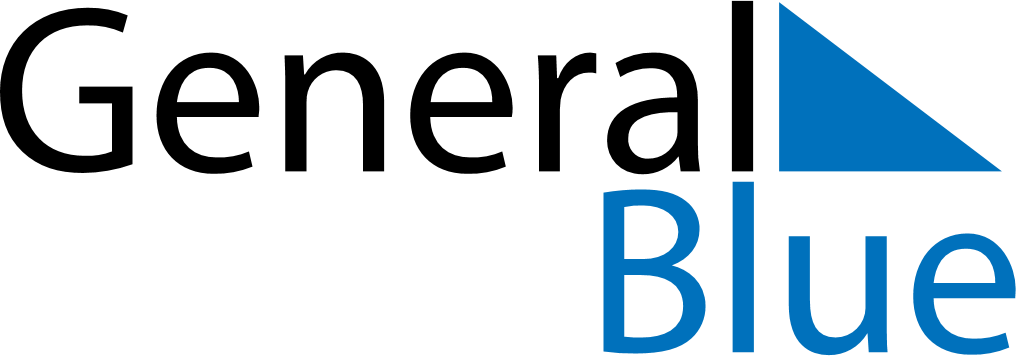 August 2024August 2024August 2024August 2024August 2024August 2024Baile Herculane, Caras-Severin County, RomaniaBaile Herculane, Caras-Severin County, RomaniaBaile Herculane, Caras-Severin County, RomaniaBaile Herculane, Caras-Severin County, RomaniaBaile Herculane, Caras-Severin County, RomaniaBaile Herculane, Caras-Severin County, RomaniaSunday Monday Tuesday Wednesday Thursday Friday Saturday 1 2 3 Sunrise: 6:16 AM Sunset: 8:57 PM Daylight: 14 hours and 40 minutes. Sunrise: 6:17 AM Sunset: 8:55 PM Daylight: 14 hours and 38 minutes. Sunrise: 6:18 AM Sunset: 8:54 PM Daylight: 14 hours and 36 minutes. 4 5 6 7 8 9 10 Sunrise: 6:19 AM Sunset: 8:53 PM Daylight: 14 hours and 33 minutes. Sunrise: 6:20 AM Sunset: 8:51 PM Daylight: 14 hours and 31 minutes. Sunrise: 6:21 AM Sunset: 8:50 PM Daylight: 14 hours and 28 minutes. Sunrise: 6:23 AM Sunset: 8:49 PM Daylight: 14 hours and 26 minutes. Sunrise: 6:24 AM Sunset: 8:47 PM Daylight: 14 hours and 23 minutes. Sunrise: 6:25 AM Sunset: 8:46 PM Daylight: 14 hours and 20 minutes. Sunrise: 6:26 AM Sunset: 8:44 PM Daylight: 14 hours and 18 minutes. 11 12 13 14 15 16 17 Sunrise: 6:27 AM Sunset: 8:43 PM Daylight: 14 hours and 15 minutes. Sunrise: 6:28 AM Sunset: 8:41 PM Daylight: 14 hours and 12 minutes. Sunrise: 6:30 AM Sunset: 8:40 PM Daylight: 14 hours and 10 minutes. Sunrise: 6:31 AM Sunset: 8:38 PM Daylight: 14 hours and 7 minutes. Sunrise: 6:32 AM Sunset: 8:37 PM Daylight: 14 hours and 4 minutes. Sunrise: 6:33 AM Sunset: 8:35 PM Daylight: 14 hours and 1 minute. Sunrise: 6:34 AM Sunset: 8:33 PM Daylight: 13 hours and 59 minutes. 18 19 20 21 22 23 24 Sunrise: 6:36 AM Sunset: 8:32 PM Daylight: 13 hours and 56 minutes. Sunrise: 6:37 AM Sunset: 8:30 PM Daylight: 13 hours and 53 minutes. Sunrise: 6:38 AM Sunset: 8:29 PM Daylight: 13 hours and 50 minutes. Sunrise: 6:39 AM Sunset: 8:27 PM Daylight: 13 hours and 47 minutes. Sunrise: 6:40 AM Sunset: 8:25 PM Daylight: 13 hours and 44 minutes. Sunrise: 6:42 AM Sunset: 8:23 PM Daylight: 13 hours and 41 minutes. Sunrise: 6:43 AM Sunset: 8:22 PM Daylight: 13 hours and 39 minutes. 25 26 27 28 29 30 31 Sunrise: 6:44 AM Sunset: 8:20 PM Daylight: 13 hours and 36 minutes. Sunrise: 6:45 AM Sunset: 8:18 PM Daylight: 13 hours and 33 minutes. Sunrise: 6:46 AM Sunset: 8:17 PM Daylight: 13 hours and 30 minutes. Sunrise: 6:47 AM Sunset: 8:15 PM Daylight: 13 hours and 27 minutes. Sunrise: 6:49 AM Sunset: 8:13 PM Daylight: 13 hours and 24 minutes. Sunrise: 6:50 AM Sunset: 8:11 PM Daylight: 13 hours and 21 minutes. Sunrise: 6:51 AM Sunset: 8:09 PM Daylight: 13 hours and 18 minutes. 